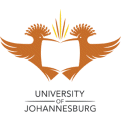 UNIVERSITY OF JOHANNESBURGAPPLICATION FOR MA PSYCHOLOGY (Research)Link: https://www.uj.ac.za/faculties/humanities/ma-psychology-research-masters/CLOSING DATE: 31 AugustPlease Type the Application FormINSTRUCTIONS: Complete this form in full Email the application form, your academic record and concept proposal to  Prof J Moodley jmoodley@uj.ac.za (subject: MA Research applications SURNAME STUDENT NUMBER).2.	PROGRAMME (Is this the programme, you wish to apply for?):2a.	Have you ever submitted an application for selection to a postgraduate programme at the University of Johannesburg? If so, for which degree programme and which year?2b.	Which languages are you competent in?	2c.	Although it is not necessary to do so, please provide the name of a member of staff that you have discussed your research topic with.2d.	Explain how your selected topic fits into the Department’s existing research topics or projects.PERSONAL & CONTACT INFORMATION EDUCATION (Please attach a copy of your academic record (COMPULSORY to COMPLETE)4a.	If you are presently enrolled for an Honours or a Master’s degree, please state the university concerned and expected date of completion:4b.	Previous scholarships or bursaries received:4c.	Other qualifications:RELEVANT WORK EXPERIENCE5a.	Other appropriate research experience (Mention any other relevant research experience, which you consider to have made a meaningful contribution to your development as an academic and as a researcher):5b.	Positions of leadership:6.	COMPUTER LITERACYPlease indicate your proficiency for each of the items below by marking the appropriate space on the scale:7.	MOTIVATION 	Explain your reasons for wanting to register for the academic masters degree 8.	CONCEPT RESEARCH PROPOSAL Please study the Departmental research topics and projects on the website.  Prepare a concept research proposal, following the guidelines, on one of these topics and submit with this form. Concept proposals that do not fit the Department’s research topics and projects may not be considered.9.	DECLARATION (Compulsory) I, (replace with your name and surname) hereby declare that the information provided in the Department of Psychology’s Application Form is correct, and that the concept proposal is my own work and that no information requested has been purposely withheld.SIGNATURE							 					DATE  MA Psychology (Research)1.2.3.4.Surname:Title:Title:Name(s):*Race (for statistics purposes only):*Race (for statistics purposes only):Date of Birth:Marital Status:Marital Status:Identity #:Age in Years:Age in Years:Gender:Male:  Female:  Female:  Female:  Female:  Female:  SA Citizen:Yes:                   No:          No:          No:          No:          No:          If No please state country of origin: _______________________________________________________________________________________________________________________________________________________________________________________________________________________________________________________________UJ Student # (if applicable):Cell :Cell :Email (NB):QualificationInstitution Where ObtainedYear ObtainedModule NamesModule Results in percentageAverage for Degree:EmployerPositionYears EmployedJob DescriptionNONEAVERAGEEXCELLENTWindows programmesStatistical packages, e.g. SPSSQualitative data analysis software, e.g. Atlas.tiDo you own a computer?YesNoIf no, do you have ready access to a computer?YesNoDo you have easy access to the Internet?YesNo